Дневник распечатывать в формате А5 (книжкой)!Министерство здравоохранения Свердловской области Государственное бюджетное профессиональное образовательное учреждение«Свердловский областной медицинский колледж»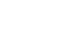 ДНЕВНИКПРОИЗВОДСТВЕННОЙ ПРАКТИКИМДК.02.01 СЕСТРИНСКИЙ УХОД ПРИ РАЗЛИЧНЫХ ЗАБОЛЕВАНИЯХ И СОСТОЯНИЯХ (СЕСТРИНСКАЯ ПОМОЩЬ В ХИРУРГИИ)База практики (МО) 			 Срок практики с 	по 	Методический руководитель 	 Непосредственный руководитель(и) 	 Общий руководитель 	Студент  	Группа 	бригада 	_Специальность 34.02.01 Сестринское дело2018ПОЯСНИТЕЛЬНАЯ ЗАПИСКАДанный дневник является формой отчетности по производственной практикеДневник с записями студента, подписанный непосредственными руководителями и общим ру- ководителем представляется на зачете (дифференцированном зачете) по производственной практике. Оценка по производственной практике ставиться с учетом оценки и отзыва представителей ме-дицинской организации, на базе которой студент проходил практику.Помощь в прохождении производственной практики, оформлении документации оказывает ме- тодический руководитель, ФИО которого указаны в приказе на допуск к производственной практике.ТРЕБОВАНИЯ К МЕДИЦИНСКОЙ ФОРМЕ И ВНЕШНЕМУ ВИДУ СТУДЕНТАЧистые и выглаженные медицинский костюм или халат, медицинская шапочка.Сменная обувь: чистая, удобная, легко обрабатываемая, с закрытым носком и пяткой, высота каб- лука от 2 до 4 см.Бейдж.Руки: коротко подстриженные ногти, отсутствие лака на ногтях, отсутствие искусственных ногтей, отсутствие на руках колец, перстней и других ювелирных украшений.Допускается неяркий макияж пастельных тонов, длинные волосы должны быть собраны. При себе необходимо иметь средства барьерной защиты: перчатки, маску.СТАНДАРТ ПОВЕДЕНИЯ СТУДЕНТОВ НА ПРОИЗВОДСТВЕННОЙ ПРАКТИКЕМедицинская сестра должна поддерживать авторитет и репутацию своей профессии. Опрятность и соблюдение правил личной гигиены- неотъемлемые качества профессионального по- ведения медицинской сестры.Уважение к профессии поддерживается поведением сестры в любой ситуации, как во время работы, так и вне ее, культурой поведения и отношений с коллегами, пациентами и другими граж- данами. Поведение медицинской сестры не должно быть примером отрицательного отношения к здоровью.Находясь в медицинской организации (базе практики) студент обязан соблюдать требования СанПиНов, локальных актов медицинской организации, нормативных документов колледжа.Студент обязан прийти на производственную практику не позднее, чем за 5 минут до её начала, одеться в медицинскую форму, перевести сотовый телефон в беззвучный режим.ОБЯЗАТЕЛЬНО вымыть руки, обработать кожным антисептиком до и после работы!Все манипуляции выполняются в перчатках. Профилактические мероприятия проводятся исхо- дя из положения, что каждый пациент расценивается как потенциальный источник гемоконтактных инфекций (гепатит В, С, ВИЧ и других)!В медицинской организации (учебном классе) ЗАПРЕЩЕНОпроводить фото- и видеосъёмкуиспользовать парфюмерные средства, имеющие резкие неприятные запахивыходить в форменной одежде на улицупокидать отделение без разрешения непосредственного руководителястоять/сидеть со скрещенными на груди руками, с руками в карманахрассматривать себя в зеркало, накладывать макияж и т.д.жевать жевательную резинку или употреблять любую пищу или напитки (по разрешению препода- вателя, в установленный обеденный перерыв)курить, употреблять алкоголь или наркотические средствагромко разговаривать, кричать.разговаривать с сокурсниками на посторонние темы, если рядом находится хотя бы один пациентназывать сокурсников иначе, чем по имени и общаться с ними на повышенных тонах, в том числе решать межличностные конфликтыприходить на практику при наличии признаков простудных заболеваний.ВЗАИМОДЕЙСТИЕ МЕДИЦИНСКОЙ СЕСТРЫ И ПАЦИЕНТАПривлечение пациента к участию в учебном процессе допустимо лишь с соблюдением его прав, гарантией максимальной безопасности и только при условии добровольного согласия па- циента или его законных представителей. Пациент должен быть поставлен  в  известность,  что  с ним будет работать медицинский работник, не завершивший процесс обучения, и имеет права от- казаться от помощи такого работника.Медицинская сестра должна превыше всего ставить сострадание и уважение к жизни па- циента.При взаимодействии с пациентами и их родственниками, оказании им помощи, обращаться к ним по имени отчеству и на «Вы», соблюдать и поддерживать стандарты профессиональной дея- тельности.Медицинская сестра должна быть постоянно готова оказать компетентную помощь пациентам независимо от их возраста или пола, характера заболевания, расовой принадлежности, религи- 3озных или политических убеждений, социального или материального положения или других раз-личий. Осуществляя уход, медицинская сестра должна уважать право пациента на участие в плани- ровании и проведении лечения.Проявление высокомерия, патернализма, пренебрежительного отношения или унизитель-  ного обращения с пациентом недопустимы.Медицинская сестра не вправе нарушать древнюю этическую заповедь медицины “Прежде всего - не навредить!”.Действия медицинской сестры по уходу, любые другие медицинские вмешательства, со- пряженные с болевыми ощущениями и иными временными негативными явлениями, допустимы лишь в его интересах.Медицинская сестра не должна претендовать на ту степень компетентности, которой не обладает. В случаях, когда реализация плана ухода требует знаний или навыков, которыми не обладает медицинская сестра, следует честно признать недостаток компетенции и обратиться за по- мощью к более квалифицированным специалистам.ВЗАИМОДЕЙСТИЕ С КОЛЛЕГАМИПри взаимодействии с персоналом медицинской организации признавать и уважать их знания и опыт, стремиться к постоянному повышению уровня знаний.Медицинская сестра должна отдавать дань заслуженного уважения своим учителям. Во взаимоотношениях с коллегами медицинская сестра должна быть честной, справедливой и порядоч- ной, признавать и уважать их знания и опыт, их вклад в лечебный процесс. Медицинская сестра обя- зана в меру своих знаний и опыта помогать коллегам по профессии, рассчитывая на такую же по- мощь с их стороны, а также оказывать содействие другим участникам лечебного процесса и про- цесса ухода, включая добровольных помощников.Попытки, завоевать себе авторитет путем дискредитации коллег, неэтичны.Медицинская сестра должна точно и квалифицированно производить назначенные медицин- ские процедуры.Высокий профессионализм медицинской сестры- важнейший моральный фактор товарище- ских, коллегиальных взаимоотношений медицинской сестры, с одной стороны и врача, других се- стер, пациентов, их близких и других участников сестринского процесса– с другой.Фамильярность, неслужебный характер взаимоотношений с коллегами при исполнении ими профессиональных обязанностей осуждаются медицинской этикой. Также недопустимы нарушения профессионального этикета в отношениях с пациентами.ВОЗМОЖНЫЕ ПРОБЛЕМЫ НА ПРОИЗВОДСТВЕННОЙ ПРАКТИКЕ, К КОМУ ОБРАЩАТЬСЯ ЗА ПОМОЩЬЮ?Не могу выполнить программу производственной практики – методический руководитель, об- щий руководитель.Произошла аварийная ситуация – сразу проинформировать непосредственного и общего руко- водителей, заведующего практикой.Болезнь во время производственной практики – в течение первого дня болезни проинформиро- вать заведующего отделением, заведующего практикой.ПАМЯТКА ПО ВЕДЕНИЮ ДНЕВНИКАВ первый день практики необходимо явиться к общему руководителю с направлением и сани- тарной книжкой. Пройти инструктаж по охране труда и технике безопасности, сделать отметку в дневнике производственных практик.Дневник необходимо заполнять ежедневно, записи вести аккуратно (без помарок, исправлений, разборчивым почерком), каждый день представлять на проверку непосредственному руководителю, который выставляет оценку за каждый день практики, проверяет выполнение программы практики.Отчет о проделанной за день работе следует записывать подробно, с пояснениями. Например, недостаточно написать «работала в процедурном кабинете», необходимо описать каждый этап рабо- ты.Пример: 1. Участвовала в подготовке процедурного кабинета к работе:приготовила дезинфицирующий раствор (указать название, концентрацию);обработала поверхности…провела дезинфекцию воздуха (указать название бактерицидной установки, время экспозиции)Участвовала в заполнении систем для в\в капельного вливания (указать препараты, концен- трацию, дозу)Осуществляла в\м введение препаратов (указать препараты, концентрацию, дозу) и т.д.ИНСТРУКЦИЯ ПО ОХРАНЕ ТРУДА И ТЕХНИКЕ БЕЗОПАСНОСТИ(записать название, номер и дату утверждения инструкции)Инструктаж пройден  		 	(подпись студента)	(подпись преподавателя)ПОДПИСКАЯ,  	обязуюсь соблюдать врачебную тайну, а именно:информацию о факте обращения за оказанием медицинской помощи;информацию о состоянии здоровья гражданина;информацию о диагнозе;иные сведения, полученные при медицинском обследовании и лечении гражданина.Мне разъяснены и понятны положения статей 13, 73 Федерального закона от 21.11.2011 N 323-ФЗ«Об основах охраны здоровья граждан в Российской Федерации».Мне разъяснено и понятно, что за нарушение врачебной тайны я могу быть привлечен (а):к гражданско-правовой ответственности (возмещения морального вреда в порядке, предусмот- ренном ст. 151 ГК РФ);к административной ответственности по ст. 13.14 КоАП РФ.«_ 	»_ 	20 	г.	 	/ 	/ПРИМЕРНЫЙ ГРАФИК ОТЧЕТ О РАБОТЕДЕНЬ 1. ДАТА 	СОДЕРЖАНИЕ РАБОТЫ:Оценка 	Непосредственный руководитель 	/ 	/ДЕНЬ 2. ДАТА 	СОДЕРЖАНИЕ РАБОТЫ:Оценка 	Непосредственный руководитель 	/	 ДЕНЬ 3. ДАТА 		СОДЕРЖАНИЕ РАБОТЫ:Оценка 	Непосредственный руководитель 	/ 	/ДЕНЬ 4. ДАТА 	СОДЕРЖАНИЕ РАБОТЫ:Оценка 	Непосредственный руководитель 	/	 ДЕНЬ 5. ДАТА 		СОДЕРЖАНИЕ РАБОТЫ:Оценка 	Непосредственный руководитель 	/ 	/ДЕНЬ 6. ДАТА 	СОДЕРЖАНИЕ РАБОТЫ:Оценка 	Непосредственный руководитель 	/	 ДЕНЬ 7. ДАТА 		СОДЕРЖАНИЕ РАБОТЫ:Оценка 	Непосредственный руководитель 	/ 	/ДЕНЬ 8. ДАТА 	СОДЕРЖАНИЕ РАБОТЫ:Оценка 	Непосредственный руководитель 	/	 ДЕНЬ 9. ДАТА 		СОДЕРЖАНИЕ РАБОТЫ:Оценка 	Непосредственный руководитель 	/ 	/ДЕНЬ 10. ДАТА 	СОДЕРЖАНИЕ РАБОТЫ:Оценка 	Непосредственный руководитель 	/	 ДЕНЬ 11. ДАТА 		СОДЕРЖАНИЕ РАБОТЫ:Оценка 	Непосредственный руководитель 	/ 	/ЛИСТ УЧЕТА ПРАКТИЧЕСКИХ УМЕНИЙ/МАНИПУЛЯЦИЙИнструкция: в соответствующей клеточке указать кол-во манипуляций и через дробь S, Fили V, что значитS – выполнял самостоятельно;F- выполнял на фантоме;V- видел, наблюдал, принимал участие.ЛИСТ ОЦЕНКИ СФОРМИРОВАННОСТИ ОБЩИХ И ПРОФЕССИОНАЛЬНЫХ КОМПЕТЕНЦИЙМДК.02.01 «Сестринский уход при различных заболеваниях и состояниях» (Сестринская помощь в хирургии)по специальности среднего профессионального образования 34.02.01 Сестринское делоФамилия И.О.______________________________________________                                   Группы №_______МС   бригада №_____Оценка уровня сформированности компетенций определяется посредством:оценки результатов деятельности;наблюдения за процедурой выполнения заданий;оценки личного отношения студента к деятельности.Уровень сформированности компетенции определяется по следующей шкале:3 уровень - компетенция сформирована полностью 2 уровень - компетенция сформирована частично1 уровень – начальный этап формирования компетенцийКомпетенции оцениваются на основе наблюдения за ежедневной работой, анализа дневника практики, анализа ли- ста учета практических манипуляций.Вывод: к самостоятельной работе	готов\не готов(нужное подчеркнуть)В случае вывода о неготовности указать причинуПрактику прошел с оценкой ____________________________                                                   (указать оценку по 5-ти бальной системе)Подпись непосредственного руководителя______________________/	____________________  Общего руководителя                                    _____________________/____________________  «____» _______________201__ г												Место печати                                                              ОТЗЫВ О ПРАКТИКЕСтудента 		группы			 База практики (МО) 				 Срок практики с 	по 		Методический руководитель 	 Непосредственный руководитель (и) 	 Общий руководитель 		 Уважаемый студент!Оцените, пожалуйста, по 5-ти бальной системе, где 1 балл – минимальный, 5- максимальный:Доброжелательность персонала больницы  	Заинтересованность персонала в приобретении Вами практического опыта 	Помощь руководителей практики: метод.руководитель 	; непосредст. руководите- ли 	; общий руководитель 	.Ответьте, пожалуйста, на вопросы:Что нового Вы узнали на практике?Чему научились?Хотели бы Вы работать в этой больнице? 	Возникали ли у Вас конфликтные ситуации с персоналом больницы? 	Объективно ли оценили результаты прохождения Вами практики? 	Ваши предложения и пожелания по повышению качества практической подготовкиНаименование подразделения отделенияКол-во днейКол-во часовПеревязочная318Приёмное отделение стационара212Пост медицинской сестры хирургического отделения424Операционный блок212Дифференцированный зачет16Итого127213.Снятие швов с раны14.Промывание желудка15.Катетеризация мочевого пузыря16.Постановка клизм17.Постановка газоотводной трубки18.Помощь врачу при постановке дренажей, уход задренажами19.Осуществление мониторинга витальных функций организма пациента в послеоперационном перио-де20.Кормление через зонд21.Осуществление ухода за стомами22.Проведение оксигенотерапии23.Обработка кожи операционного поля24.Подготовка пациентов к эндоскопическим ирентгеновским методам исследования25.Приём вновь поступивших пациентов:ЭкстренныхПлановых26.Дезинфекция и утилизация отработанного мате-риала27.Прием вновь поступивших пациентовЗаполнение титульного листа истории болезни пациента;28.Транспортировка пациента29.Укладывание на операционный стол30.Ведение документации:на постуНаименование компетенцийПоказатели сформированности компетенцийСамо- оценкастудентаОценка непо- средственногоруководителяОбщие компетенцииОбщие компетенцииОбщие компетенцииОбщие компетенции1 гр. Компетенции, относящиеся к себе как личности, как субъекту жизнедеятельности1 гр. Компетенции, относящиеся к себе как личности, как субъекту жизнедеятельности1 гр. Компетенции, относящиеся к себе как личности, как субъекту жизнедеятельности1 гр. Компетенции, относящиеся к себе как личности, как субъекту жизнедеятельностиКомпетенции самосовершенствования:ОК 1. Понимать сущность и социальную значи- мость своей будущей профессии, проявлять к ней устойчивый интересОК 8. Самостоятельно определять задачи профес- сионального и личностного развития, заниматься самообразованием, осознанно планировать повы- шение квалификацииСоблюдение трудовой дисциплины, опрятный внешний вид, интерес к работе, отсутствие жалоб со стороны пациентов и персонала2 гр. Компетенции, относящиеся к взаимодействию человека с другими людьми2 гр. Компетенции, относящиеся к взаимодействию человека с другими людьми2 гр. Компетенции, относящиеся к взаимодействию человека с другими людьми2 гр. Компетенции, относящиеся к взаимодействию человека с другими людьмиКомпетенции	социального	взаимодействия, компетенции в общенииОК  4.  Осуществлять  поиск  и  использование   ин-формации, необходимой для  эффективного выпол-Соблюдение субординации, тактичное поведение, соблюдение принципов профессиональной этики, уважительное отношение к пациентам и персоналу,грамотная речь, умение  выразить свои мысли,  уме-Наименование компетенцийПоказатели сформированности компетенцийСамо-оценка студентаОценка непо-средственного руководителянения профессиональных задач, профессионально-го и личностного развитияОК 5. Использовать информационно - коммуника- ционные технологии в профессиональной деятель- ностиОК 6. Работать в коллективе и команде, эффектив- но общаться с коллегами, руководством, потреби- телямиОК 7. Брать ответственность за работу членов ко- манды (подчиненных), за результат выполнения за- данийние донести до пациентов необходимую информа-цию по назначенным методам обследования, по ле- чению, профилактике осложнений, по всем возни- кающим у пациента вопросам, связанным с пребы- ванием в стационаре13 гр. Компетенции, относящиеся к деятельности человека3 гр. Компетенции, относящиеся к деятельности человека3 гр. Компетенции, относящиеся к деятельности человека3 гр. Компетенции, относящиеся к деятельности человекаОК 2. Организовывать собственную деятельность, вы-бирать типовые методы и способы выполнения профес- сиональных задач, оценивать их эффективность и каче- ствоОК 9. Ориентироваться в условиях смены технологий в профессиональной деятельностиОК 12. Организовывать рабочее место с соблюдением требований охраны труда, производственной санита- рии, инфекционной и противопожарной безопасности ОК 3. Принимать решения в стандартных и нестан- дартных ситуациях и нести за них ответственностьЧеткое, грамотное и своевременное выполнение по-ручений непосредственного руководителя, приме- нение средств барьерной защиты, обеспечение ин- фекционной безопасности пациентов и персоналаПрофессиональные компетенцииПрофессиональные компетенцииПрофессиональные компетенцииПрофессиональные компетенцииВД Проведение профилактических мероприятийВД Проведение профилактических мероприятийВД Проведение профилактических мероприятийВД Проведение профилактических мероприятийПК 1.1. Проводить мероприятия по сохранению иукреплению здоровья населения, пациента и его окру- женияПК 1.2. Проводить санитарно-гигиеническое воспита- ние населенияКонтроль соблюдения пациентами правил лечебно -охранительного режима и назначенного леченияПроведение бесед с пациентами и родственниками по профилактике осложнений \ заболеваний, по уходу, по питанию, по приверженности к ЗОЖ с целью ответ-Наименование компетенцийПоказатели сформированности компетенцийСамо- оценкастудентаОценка непо-средственного руководителяПК 1.3. Участвовать в проведении профилактики ин- фекционных и неинфекционных заболеванийственного отношения к своему здоровьюСоставление памяток, информационных бюллетеней по профилактике осложнений \ заболеваний, по уходу, по питаниюАктивное участие в работе Школ здоровья для лиц с хроническими заболеваниями вне обостренияВД Участие в лечебно-диагностическом и реабилитационном процессахВД Участие в лечебно-диагностическом и реабилитационном процессахВД Участие в лечебно-диагностическом и реабилитационном процессахВД Участие в лечебно-диагностическом и реабилитационном процессахПК 2.1. Представлять информацию в понятном для па- циента виде, объяснять ему суть вмешательствГрамотное, правильное и понятное информированиепациента о цели, ходе предстоящей процедуры, воз- можных неприятных ощущенияхПК 2.2. Осуществлять лечебно-диагностические вме- шательства, взаимодействуя с участниками лечебного процессаПК 2.3. Сотрудничать с взаимодействующими органи- зациями и службами.Своевременная и правильная подготовка пациента к ме- дицинским вмешательствам и проведение их в соответ- ствии с протоколами, ТПМУ, обеспечение контакта спациентом в процессе вмешательства и после него, обеспечение безопасности пациента и медперсоналаПК 2.4. Применять медикаментозные средства в соот- ветствии с правилами их использования.Уверенное владение манипуляционной техникой в со-ответствии с ТПМУ, знание групп лекарственных пре- паратов, правил приема и примененияПК 2.5. Соблюдать правила использования аппаратуры, оборудования и изделий медицинского назначения в ходе лечебно-диагностического процессаРациональное и бережное использование расходных ма- териалов, знание правил работы с аппаратурой, свое- временное прохождение инструктажа, самостоятельное(без напоминаний) изучение инструкцийПК 2.6. Вести утвержденную медицинскую документа- циюАккуратное (без помарок, исправлений, разборчивым почерком) и правильное (ежедневно, подробная записьсодержания работы) ведение дневника практики, запол- нение медицинской документацииПК 2.7. Осуществлять реабилитационные мероприятияПроведение массажа, лечебной гимнастики по назначе- нию врача без нарушения техники, знание состава реа- билитационных  мероприятий  при  конкретной патоло-гии, умение донести до пациента и его родственников информацию по повышению качества жизни при кон-Наименование компетенцийПоказатели сформированности компетенцийСамо-оценка студентаОценка непо-средственного руководителякретном заболеванииПК 2.8. Оказывать паллиативную помощьОсуществление ухода за тяжелобольным пациентом всоответствии с ОСТ, протоколами, ТПМУ, умение вза- имодействовать с членами мультидисциплинарной ко- манды, умение общаться с родственниками и пациентом с соблюдением принципов этики1ВД Оказание доврачебной медицинской помощи при неотложных и экстремальных состоянияхВД Оказание доврачебной медицинской помощи при неотложных и экстремальных состоянияхВД Оказание доврачебной медицинской помощи при неотложных и экстремальных состоянияхВД Оказание доврачебной медицинской помощи при неотложных и экстремальных состоянияхПК 3.1. Оказывать доврачебную помощь при неотлож-ных состояниях и травмахКомпетенции оцениваются, если у студента на практикебыла ситуация, требующая оказания неотложной довра- чебной помощи!Своевременное распознавание неотложного состояния, своевременное информирование медицинской сест- ры/лечащего или дежурного врача, оказание неотлож- ной помощи в соответствии с алгоритмом